SLJ – Četrtek , 26. 3 2020 KAKO POVZAMEMO VSEBINO OPISA PREDMETA?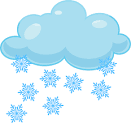 Kako ti je šlo opisovanje dežnika? Zjutraj sicer ni deževalo, nas je pa zagotovo presenetil sneg. Če še opisa nisi napisal/a, naj te spomnim, da v opisu ne izražamo svojega mnenja. 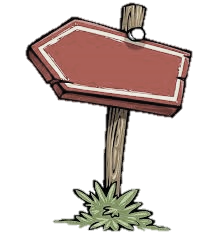 Zdaj pa te vabim malo  v preteklost. Odpri učbenik za DRU na strani 80. Ja dobro si prebral/a, za DRU.Na tej strani je predmet, ki so ga uporabljali nekoč. Poimenuj ga. O njem povprašaj starše, stare starše ali pa pobrskaj po spletu. Ali ti pri tvorjenju opisa bolj pomaga miselni vzorec ali preglednica? V zvezke torej nariši preglednico ali miselni vzorec (glede na to, kaj ti bolj koristi pri pretvarjanju v besedilo) in vpiši ključne besede in bistvene podatke o predmetu, ki je na sliki v učbeniku. S pomočjo podatkov tvori ustni opis. Pazi, da boš zajel/a vse ključne besede in bistvene podatke. Pazi, da se izogneš ponavljanju istih besed! Upoštevaj seveda tudi merila govornega nastopanja (tekoče, razločno, pravilna hitrost, glasnost, stik s poslušalci…). Opis vadi pred ogledalom, da ti bo šlo tekoče. Za drzne! 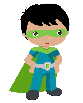 Posnemi svoj nastop in mi posnetek pošlji.             Upam, da jih dobim čim več, saj vem, da ste vsi odlični v nastopanju. 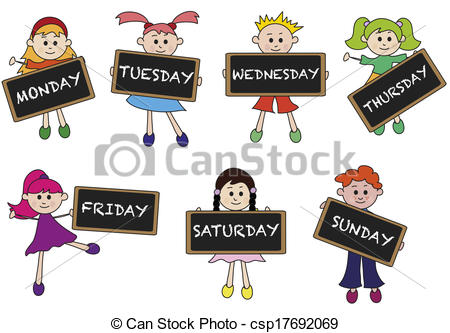 Posnetke zbiram do torka, 31. marca. 